Center for Professional DevelopmentIntermediate Unit 1Induction Consortium Schedule2019-2020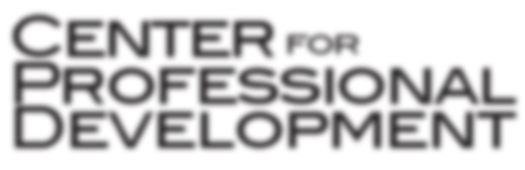 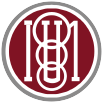 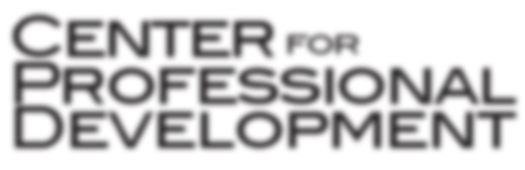 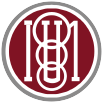 You will have the opportunity to choose which dates to attend upon registering.*Staff are required to register prior to the start of each course.YEAR 1 | Days 1 & 2 | Act 48,Inst II,ESLOverview,PDE SAS/Standards, Instructional Strategies | 1 CPE CreditDates:Act 48, Instructional II Certificate, ESL Overview, PDE SAS/Standards and Anchors (Day 1 – choose one date): October 1, 9, or 14, 2019  Instructional Strategies (Day 2 – choose one date):  October 30, November 4, or November 14, 2019Time: 8:00 am to 4:00 pm – Participants must stay for the full time to receive creditLocation: Intermediate Unit 1, Room 119A/BTo receive credit, you must attend both sessions and complete out-of-class assignments. To register, go to:https://www.solutionwhere.com/WW/Aspx/Public/Search/ShowConferenceNew.aspx?courseNum=3893&cId=60&pCId=0YEAR 1 | Days 3 & 4 | School Law and Technology Integration | 1 CPE CreditDates:Option 1: January 13 - February 7, 2020Option 2: February 24 – March 20, 2020Location: OnlineTo register, go to:https://www.solutionwhere.com/WW/Aspx/Public/Search/ShowCourse.aspx?courseNum=1786&cId=60&pCId=0YEAR 2 | Day 1 | Inclusive Practices | 7 Act 48 HoursDates:Option 1: September 30 – October 18, 2019Option 2: October 28 – November 15, 2019Location: OnlineTo register, go to: https://www.solutionwhere.com/WW/Aspx/Public/Search/ShowCourse.aspx?courseNum=3234&cId=60&pCId=0YEAR 2 | Day 2 | Google Classrooms | 7 Act 48 HoursDates:Option 1: January 6 – January 24, 2020Option 2: February 3 – February 21, 2020Location: OnlineTo register, go to: https://www.solutionwhere.com/WW/Aspx/Public/Search/ShowCourse.aspx?courseNum=3734&cId=60&pCId=0nhttps://www.solutionwhere.com/WW/As60&pCId=0atorttp:// www.solutionwhere.com/iu1U1 